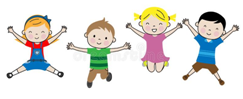 Piątek; 16.04.2021r.Witamy Was serdecznie!Temat dnia: Ruch to zdrowieAktywność: artystyczna, językowaCele: rozwijanie koordynacji wzrokowo – ruchowej; 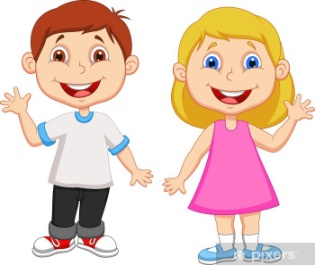 usprawnianie dłoni, palców, nadgarstka; wdrażanie do starannego wykonania pracy i porządkowaniamiejsca pracy.PowitanieO zdrowie dbamy, rączkami się witamy (powitalne machanie ręką)Tak o zdrowie dbamy, że nóżkami się witamy (lekkie tupanie w miejscu).I kończąc powitanie, siadamy na dywanie. (klaskanie w dłonie i siadaniena dywanie).Moje serduszko – zabawa badawcza: słuchanie bicia serca i pulsu;Zabawa w parach z rodzeństwem lub rodzicem, gdzie jedno dziecka słucha bicia serca drugiego oraz indywidualnie- każde dziecko przykłada rękę i sprawdza bicie własnegoserca i pulsu. 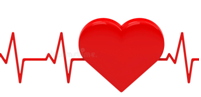 Badanie przeprowadzamy w stanie spoczynku, a następniepo wykonaniu kilku podskoków, pajacyków, aby dzieci zauważyły różnicęw tempie uderzeń przed – i po aktywności fizycznej.Rodzic wyjaśnia znaczenie serca dla zdrowia i życia.Piękne serce – słuchanie opowiadania - rozwijanie empatii.Kacper pomaga mamie robić zakupy. Ale chyba raczej przeszkadza, bociągle słychać:- Mamo, kup mi Sponge Boba! Mamo, kup mi tą śmieciarę! Mamo, kupmi hulajnogę! Pomysły Kacpra zmieniają się co chwilę, a mama wie, żeKacper jest zniecierpliwiony i trzeba wracać do domu. Ale w domu Kacper,już od kilku dni domaga się hulajnogi. Nawet w przedszkolu wszyscywiedzą o marzeniu Kacpra. i sąsiadka, pani Ola też wie. Nawet pytała,jakiego koloru hulajnogę chce mieć. Wiadomo, że zieloną. To przecieżnajfajniejszy kolor na świecie! a dzisiaj Kacper wchodzi do swojego pokoju,a tam…zielona, zieloniutka hulajnoga! Jego wymarzona! Własna!Tym razem chłopca nie trzeba było namawiać do jedzenia. Połknął w migi z hulajnogą pobiegł na podwórko.Gdzie te dzieciaki? Muszę im pokazać co mam! i Kacper jedzie na hulajnodzei odpycha się i jeszcze szybciej.Ojej! Chłopiec nie zauważył leżących kamieni i proszę, co się stało. Hulajnogama urwane kółko, a Kacper -rozbity łokieć. Dzieciaki się śmieją,tylko Szymon - nie.- Kacper, wiesz co– mówi Szymon. Dopóki twoja hulajnoga nie będzienaprawiona, pożyczę ci swoją. Będziemy jeździć na zmianę. a moja teżjest ładna, prawda? Ma zielone paski.Rodzic wyjaśnia pojęcia: on ma wielkie serce, człowiek o dobrymsercu i zachęca do troszczenia się o innych, pomagania innym., szanowaniainnych.SERCE – wyklejanka kolorowym papierem.Rodzic przygotowuje wyciętą sylwetę serca.Dzieci odrywając kawałki kolorowego papieru , następnie wyklejają nimi serce.Wykonane przez dzieci serduszka bardzo chętnie zobaczymy na naszej grupie. Może dzieci dedykują swoją pracę swojego dla kolegi lub koleżanki z przedszkola?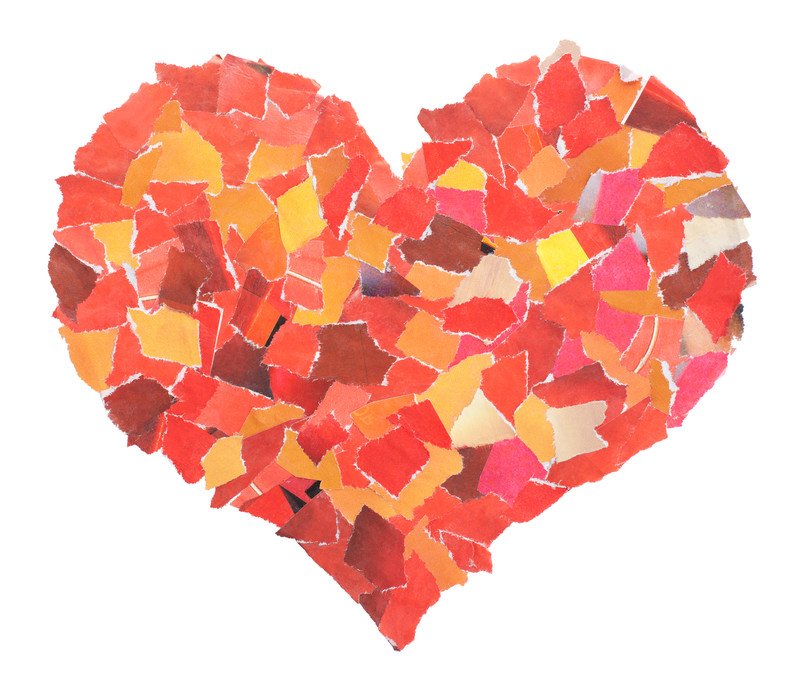 Zabawa ruchowa "Tańce połamańce"Pamiętacie jak bawiliśmy się przy tej  piosence?https://www.youtube.com/watch?v=MG6iPAU2b0INa zakończenie tygodnia, aby podsumować temat o zdrowiu zachęcamy do wykonania pracy plastycznej "Zdrowy, kolorowy talerz". Oczywiście czekamy na zdjęcia wykonanych prac.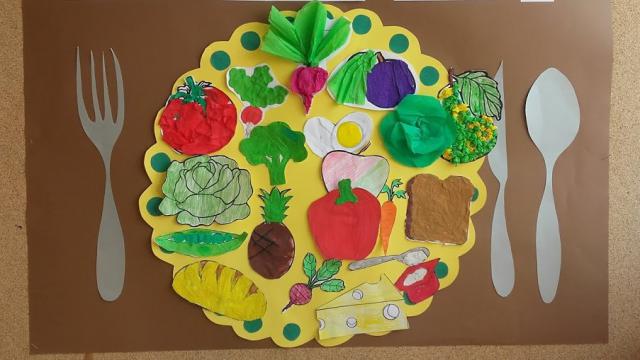 Miłej pracy!Do zobaczenia w poniedziałek!Bardzo nam miło, że tak dzielnie pracujecie w domu i angażujecie się w proponowane zajęcia, dlatego już dziś mała niespodzianka dla was. Krótki filmik podsumowujący miniony tydzień, który możecie zobaczyć na naszej grupie wraz z konkursem witaminowym  Do zobaczenia  wkrótce….Wasze ciocie.